                                                                                                                                  Prijedlog plana nabave za objavu u EOJN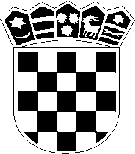 R E P U B L I K A   H R V A T S K ASISAČKO-MOSLAVAČKA ŽUPANIJAOsnovna škola Dragutina Tadijanovića Petrinja Trg Matice hrvatske 9/bKLASA:    406-03/22-01/03UR.BROJ: 2176-26-01-22-1Petrinja, 14. 12. 2022.Temeljem članka 28 Zakona o javnoj nabavi (NN 120/16) i članka 58 Statuta Osnovne škole Dragutina Tadijanovića Petrinja, Školski odbor na sjednici održanoj      14. 12. 2023 .godine  donosi Plan nabave za 2023. godinuSukladno članku 12., stavak 1. Zakona o javnoj nabavi („Narodne novine“ broj 120/16.) na postupak nabave roba i usluga čija je procijenjena vrijednost manja od 200.000,00 kn (26.545,00 eur) te  radova procijenjene vrijednosti manje od 500.000,00 kn (66.361,00 eur) neće se primjenjivati odredbe Zakona o javnoj nabavi.U Planu nabave roba, usluga i radova za 2023. godinu, sve robe, usluge i radovi razvrstani su  i usklađeni sa  Financijskim planom za 2023. godinu. Sredstva za realizaciju ovog Plana osigurana su iz proračuna Sisačko-moslavačke županije, vlastitih prihoda te pomoći iz gradskih proračuna. Plan nabave primjenjuje se od 1.1.2023. godine, a objavit će se na internetskoj stranici Osnovna škole Dragutina Tadijanovića Petrinja, te u Elektroničkom oglasniku javne nabave Republike Hrvatske.Ravnatelj škole  Davor MiholjevićPredsjednik Školskog odbora Mario KušanEvid.br.nabavePredmet nabaveBrojčana oznaka predmeta nabave iz CPVProcijenjena vrijednost (bez PDV)Planirana vrijednost ( s PDV)VrstaPostupkaPlanirani početak postupkaUgovor o JNOkvirni sporazum01/23Pekarski proizvodi kruh i peciva15810000-93.185,353.981,68Jednostavna nabava01.01.2023.Ugovor02/23Pekarski proizvodi-pizza, burek ,krafne ,kroasani15813000-09.025,1511.281,44Jednostavna nabava01.01.2023.Ugovor03/23Napitci- voćni sokovi15980000-14.778,025.972,53Jednostavna nabava01.01.2023.Ugovor04/23Mlijeko i mliječni proizvodi15500000-34.778,025.972,53Jednostavna nabava01.01.2023.Ugovor05/23Mesni proizvodi (salame)15131230-65.202,736.503,42Jednostavna nabava01.01.2023.Ugovor06/23Meso svježe , junetina15110000-25.839,807.299,75Jednostavna nabava01.01.2023.Ugovor07/23Meso svježe, svinjetina15110000-24.778,025.972,53Jednostavna nabava01.01.2023.Ugovor08/23Meso svježe piletina15112100-75.308,916.636,14Jednostavna nabava01.01.2023.Ugovor09/23Svježe povrće03221000-63.185,353.981,68Jednostavna nabava01.01.2023.Ugovor10/23Smrznuto voće i povrće15300000-13.716,244.645,30Jednostavna nabava01.01.2023.Ugovor11/23Ribe i riblji proizvodi15110000-24.778,025.972,53Jednostavna nabava01.01.2023.Ugovor12/23Mesne prerađevine15110000-24.686,715.858,38Jednostavna nabava01.01.2023.Ugovor13/23Namazi15545000-04.247,135.308,91Jednostavna nabava01.01.2023.Ugovor14/23Ostale prehrambene namirnice15800000-06.795,418.494,24Jednostavna nabava01.01.2023.Ugovor15/23Uredski materijal30190000-73.716,244.645,30Jednostavna nabava01.01.2023.Ugovor16/23Fotokopirni papir30197643-52.654,463.318,07Jednostavna nabava01.01.2023.Ugovor17/23Oprema za fotokopiranje i ispis30120000-63.185,343.981,68Jednostavna nabava01.01.2023.Ugovor18/23Sredstva za čišćenje30192000-14.778,025.972,53Jednostavna nabava01.01.2023.Ugovor Narudžbenica19/23Toaletni papir, ručnici …33760000-52.123,572.654,46Jednostavna nabava01.01.2023.Ugovor Narudžbenica20/23Ostali materijal za redovne potrebe22800000-83.822,424.778,02Jednostavna nabava01.01.2023.Ugovor Narudžbenica